INLICHTINGENFORMULIER  | GC TER KOMMEN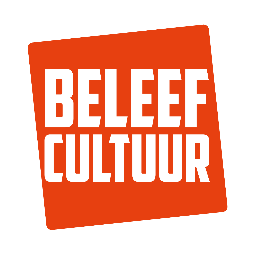 Gelieve dit formulier te vervolledigen en ondertekend terug te bezorgen aan de cultuurdienst ten laatste 10 dagen voor de activiteit.Naam en handtekening inrichter:			NAAM GEBRUIKER Hoeseltse vereniging:Niet-Hoeseltse vereniging: Particulieren:SOORT ACTIVITEITAANTAL AANWEZIGEN (RAMING)VERANTWOORDELIJKE Naam:Adres: Tel.:E-mailadres: DATUM ACTIVITEITAanvangsuur:Aanvangsuur:Voorbereiding vanaf: Voorbereiding vanaf: NODIGE RUIMTEN / MATERIALEN (gelieve aan te duiden)NODIGE RUIMTEN / MATERIALEN (gelieve aan te duiden)Zaal                                                                              Gekleurde sfeerverlichting in zaalPodium                                                                        Telescopische tribune (200 pers.)Buffet                                                                           Regiekamer + techniekerKeuken (gebruik elekt. app.)                                    FilmdoekKeuken (klein gebruik)                                              Verplaatsbaar projectieschermVergaderlokaal 1 (40 p.)                                           Beamer (LCD-projector)Vergaderlokaal 4 (20 p.)                                           Dvd-spelerKleedkamers 5, 6, 7, 9	                                          Muziekinstallatie op podiumKeukenmateriaal (potten, pannen)                       MicroBestek en porselein                                                  Spreekgestoelte met microChampagneglazen (200 st.)	                            SchoolbordTafels (70 x 120) (80 st.)                                          Podiumelementen 2m x 1m (10 st.)Stoffen schouwburgstoelen (100 st.)                    Sleutel gehandicaptentoiletRonde statafels (10 st.)	                                          Sleutel kluisPodiumbelichting (optredens)	                            Vestiairenummers		